Муниципальное дошкольное образовательное учреждение детский сад общеразвивающего  вида № 174 города Ярославля Самоанализ деятельности дошкольного учреждения за 2014 -2015 учебный год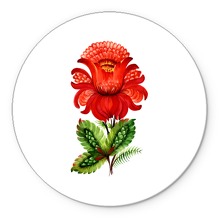 Ярославль2015                                               СОДЕРЖАНИЕ1. Общие сведения об образовательном учреждении	32. Ресурсное обеспечение образовательного процесса 	103. Результативность образовательного процесса 	174. Перспектива развития ДОУ	1. ОБЩИЕ СВЕДЕНИЯ ОБ ОБРАЗОВАТЕЛЬНОМ УЧРЕЖДЕНИИМуниципальное дошкольное образовательное учреждение детский сад общеразвивающего  вида № 174Юридический адрес: 150008, г.Ярославль ул. Кавказская, д.1 - аТел.: 36-06-89, 36-17-23  Факс:  36-06-89Руководитель ДОУ -  Элла Германовна ИвановаОбразование -  высшее педагогическое,  Ярославский государственный педагогический университет  им. К.Д.Ушинского.Курсовая переподготовка руководителя МДОУКвалификационная категория: перваяСтаж в должности: 1 годУчредитель: Департамент образования мэрии города Ярославля.    МДОУ детский сад № 174 – расположен в Заволжском районе г. Ярославля. Ближайшее окружение: детский сад № 92 «Земляничка», МОУ СОШ № 47, МАУ ДК Энергетик. В оперативном управлении дошкольного учреждения находятся 3 здания: - по адресу ул. Кавказская д.1-а здание двухэтажное, имеет все виды благоустройства. Построено по типовому проекту в 1963 году;- здания детского сада по адресу ул. Клубная д.10 и ул. Клубная 10-а одноэтажные, деревянные, имеют все виды благоустройства.     МДОУ детский сад № 174 прошел государственную аккредитацию, лицензирование образовательной деятельности и лицензирование медицинской деятельности.Лицензия на образовательную деятельность МДОУ детского сада № 174№ 24 /13 от 29.01.2013 года – бессрочная. Серия 76Л01  №0000314Свидетельство о государственной аккредитации – АА 184746Регистрационный № 01-1963 от 21.05.2008 г.Лицензия на медицинскую деятельность № ЛО – 76-01001516 от 01 апреля 2015 года  МДОУ детский сад № 174 обеспечивает воспитание и обучение детей в возрасте с 1,6 лет до 7-ми лет. Фактическая наполняемость: на 01.01. 2015 г. –  192 воспитанника;                                                     на 01.06.2015г. –  220 воспитанников. В настоящее время в детском саду функционируют: 9 общеразвивающих  групп для детей в возрасте от 1,6  до 7 лет1 – ая младшая группа "Воробyшки" возраст – от 1,5 до 2,5 лет – 28 воспитанников вместе с детьми на КРРП (кратковременный режим пребывания)1 – ая младшая группа "Солнышко" возраст – от 2,5 до 3 лет – 28 воспитанников вместе с детьми на КРРП (кратковременный режим пребывания)1 – ая младшая группа "Капелька" возраст – от 2,5 до 3 лет – 25 воспитанников вместе с детьми на КРРП (кратковременный режим пребывания)2 – ая младшая группа "Звездочки" возраст – от 3 до 4 лет -  24 воспитанникаСредняя группа "Затейники" возраст – от 4 до 5 лет – 24 воспитанникаСредняя группа "Знаечки" возраст – от 4 до 5,5 лет – 19 воспитанниковСтаршая группа  "Непоседы" возраст – от 5 до 6 лет – 26 воспитанниковПодготовительная к школе группа "Фантазеры" возраст – от 6 до 7 лет – 26 воспитанниковПодготовительная к школе группа "Почемучки" возраст – от 5,5 до 7 лет – 20 воспитанниковСтруктура управления МДОУ д/с № 174Непосредственное управление МДОУ детским садом № 174 осуществляет департамент образования мэрии г. Ярославля, в детском саду создана своя структура управления.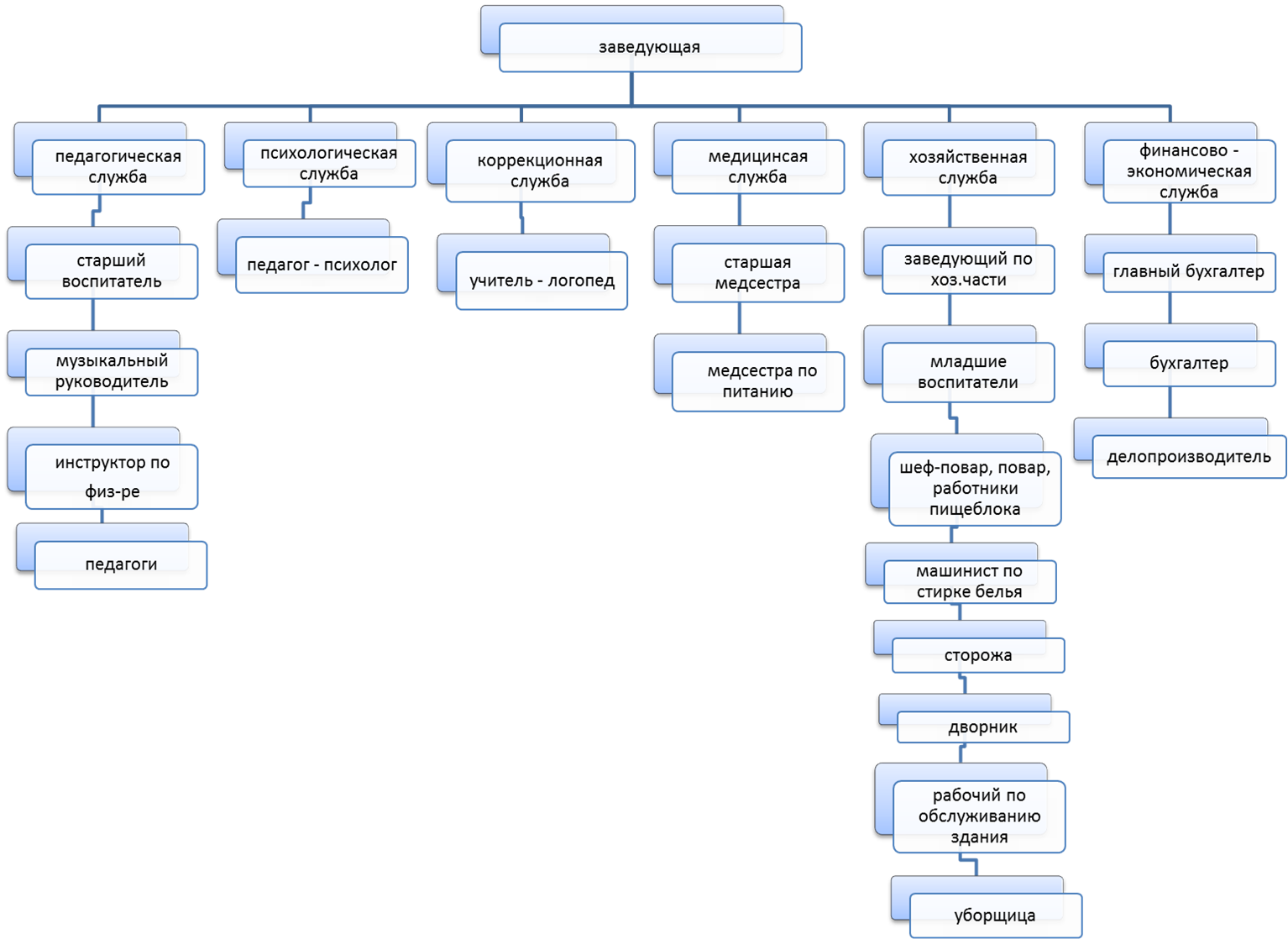 В детском саду созданы формы самоуправления: - совет педагогов,- административный совет,- совет родителей,- общее собрание трудового коллектива.Социальное партнерство ДОУВзаимодействие с родителями.  Работа с родителями – неотъемлемая часть нашей работы. Семья имеет огромное влияние на детей. Первыми и самыми главными педагогами ребенка являются родители, а воспитатели в детском саду становятся помощниками. Родители знакомятся с основными документами детского сада: лицензией, аттестацией, Уставом и др. Заключают договор с ДОУ, где зафиксированы права и обязанности обеих сторон. Во время экскурсий знакомятся  с помещениями,  с воспитателями и группой, в которую непосредственно будет посещать их ребенок.  Приведя ребенка в детский сад, родители хотят, чтобы их детей не только готовили к школе,  но и обеспечивали широкий спектр знаний, развивали умения, навыки общения, выявляли способности. Однако без тесного взаимодействия с семьей решить эти проблемы практически невозможно.     В этом учебном году работа с родителями осуществлялась через разнообразные формы: родительские собрания, коллективные и индивидуальные консультации и беседы с воспитателями и со  специалистами ДОУ, информационно-наглядную агитацию, совместные праздники, выставки и конкурсы, анкетирование, участие родителей в проектной образовательной  деятельности, проведение ПМПк и в работе консультационного пункта для детей, не посещающих дошкольные учреждения.Режим работы дошкольного образовательного учреждения  Режим работы дошкольного учреждения: с 700 до 1900 часов. Построение образовательного процесса и режима дня в ДОУ  детей педагогически обосновано и составлено с учетом максимальной нагрузки на ребенка согласно с СанПин 2.4.1.-3049-13Гибкость режима осуществляется в обязательном постоянстве таких режимных моментов как пребывание детей на свежем воздухе в утреннее, дневное и вечернее время, приема пищи и дневного сна.Ежедневная организация жизнедеятельности воспитанниковОбеспечение безопасности образовательного учреждения.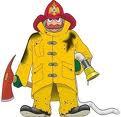 1.Кнопка тревожной сигнализации.  Обслуживающая организация ФГУП Охрана МВД России   Договор №344    от 31.12.2014  г.2.Организация связи – телефон.                       3.Организация пропускного режима – домофоны4.Автоматическая пожарная сигнализация и система оповещения людей о пожаре.Обслуживающая организация:  Муниципальное казенное учреждение «Муниципальная пожарная охрана» города ЯрославляДоговор от 30.12.2014 г.5.Имеются первичные средства пожаротушения: огнетушители (ОП – 5 штук, ОУ – 5 штук)6.Имеется пожарная декларация.7.Разработан план эвакуации с инструкцией, определяющей действия персонала по обеспечению безопасной и быстрой эвакуации людей. 8.Разработана инструкция по действиям должностных лиц учреждений при угрозе или проведении террористического акта.9. Пост охраны: в штате детского сада 9 сторожей.10. Разработан паспорт дорожной безопасности.Организация питания	Питание воспитанников осуществляется на основании натуральных и денежных норм. Стоимость питания в 2013-14 году (в расчёте на одного воспитанника в день) составила 100 руб. – ясельные группы и 126 на сад. 	В ДОУ организовано 5-разовое питание, на основе разработанного в соответствии с СанПиНом 10-дневного меню, утверждённого руководителем ДОУ.	Сформированный рацион питания соответствует по пищевой ценности возрастным нормам, физиологической потребности детей в пищевых веществах и энергии.	Доставка качественных продуктов производится своевременно и в нужном объёме. Пищевой блок оснащён новым технологическим  и холодильным оборудованием. В детском саду работают квалифицированные повара.
	Проводится С-витаминизация 3-х блюд. На второй завтрак дети получают соки и фрукты.2. РЕСУРСНОЕ ОБЕСПЕЧЕНИЕ ОБРАЗОВАТЕЛЬНОГО ПРОЦЕССА Цели и задачи дошкольного учреждения     Наша цель – это:свободные, активные, самостоятельные дети, проявляющие инициативу и в деятельности, и в общении;открытые для общения и дружелюбные  по отношению к  сверстникам и взрослым эмоционально отзывчивые, любознательные и интеллектуально развитые     Самое важное состоит в том, что детский сад стремится быть тем местом, где дети могут весело и счастливо проводить время.Задачи ДОУ:Сохранение и укрепление здоровья детей на основе его комплексного изучения в динамике; коррекция физического и психического здоровья ребенка; формирование у детей потребности в здоровом образе жизни через систему знаний и представлений.Своевременное, полноценное образование детей, их ориентация на самореализацию с учетом индивидуальных особенностей и возможностей.Создание условий для развития физических, творческих способностей детей в различных видах детской деятельности.Педагогическое взаимодействие с родителями, ориентация их на роль воспитателя в семье, на партнерские взаимоотношения с ребенком.Повышение профессиональной компетенции всех участников воспитательно-образовательного процесса (педагогов, специалистов, родителей), создание условий для социального партнерства.Обобщение опыта педагогической деятельности, изучение эффективности инновационной деятельности и ее результатов по основным направлениям и со всеми субъектами деятельности (дети,         родители,  педагоги и  администрация) Направления деятельности ДОУ:Обеспечение  охраны и укрепления здоровья детей, формирование привычки к здоровому образу жизни путем проведения профилактической работы и тесного сотрудничества с семьей;Обеспечение  психологического благополучия с помощью создания комфортных условий пребывания ребенка в детском саду, привлечения к работе специалистов (педагога-психолога, учителя-логопеда)Обеспечение  качественного ухода за детьми;Развитие личности ребенка по основным направлениям развития с соблюдением индивидуального подхода Программно-методические ресурсы, используемые в дошкольном   образовательном учреждении       Создание воспитательно-образовательного  процесса в ДОУ определяется реализуемыми программами воспитания и образования дошкольников.  Педагогический коллектив детского сада № 174 ведет образовательную работу на основе комплексной образовательной программы ДОУ.  Которая составлена на основе программы воспитания и обучения детей в детском  саду «От рождения до школы» под редакцией  М.А. Васильевой, Н.Е. Вераксы  и с учётом методических пособий  комплексной программы «Развитие и воспитание дошкольников в образовательной системе  «Школа – 2100».Образовательная программа ДОУ № 174 обеспечивает разностороннее развитие детей в возрасте от 1,5 до 7  лет с учетом их возрастных и индивидуальных особенностей по основным направлениям:• Социально – коммуникативное развитие• Познавательное развитие• Речевое развитие• Художественно – эстетическое развитие• Физическое развитиеПрограмма обеспечивает достижение воспитанниками готовности к школе. Исходя из социального заказа, не  нарушая процесса непрерывности, в педагогический процесс вписываются парциальные программы и педагогические технологии , усиливающие разделы комплексной программы:Художественно-эстетическое развитие детей дошкольного возрастаПрограмма «Цветные ладошки». И.А. ЛыковаФизическое развитие детей дошкольного возраста «Занимательная физкультура в детском саду» К.К. УтробинаПознавательное развитие  «Правила пожарной безопасности для детей 5-8 лет» Т.А. Шорыгина «Экологические наблюдения и эксперименты в детском саду» А.И. Иванова «Организация экспериментальной деятельности дошкольников» Л.Н. ПрохороваВ 2014-2015 учебном году педагогический коллектив детского сада работал над следующими задачами: Обеспечить развитие кадрового потенциала в процессе введения ФГОС ДО, через использование активных форм методической работы: мастер – классы, обучающие семинары по освоению образовательных технологий, участие педагогов в мероприятиях различного уровня, повышение квалификации и др. Продолжать работу по внедрению современных образовательных технологий (систему деятельностного метода, проектную деятельность, игровые технологии, здоровьесберегающие технологии и др.)Итоги методической активности педагогов за 2014 – 2015 уч. годСотрудники прошли обучения на курсахКоличество педагогов,  овладевших и применяющих в своей работе инновационные технологииТехнология ТРИЗ (творческое решение изобретательных задач) – 2 педагогаТехнология деятельностного метода обучения -  2 педагогаПроектная деятельность -  7 педагогов Технология «Сказочные лабиринты игры» В.В.Воскобовича – 4 педагогаЗдоровьесберегающие технологии -  21 педагогИКТ в образовательной деятельности с детьми –  9 педагоговИгровые технологии – 6 педагогов Посещения педагогическими работниками МДОУ детского сада № 174  мастер-классов по реализации ФГОС в дошкольных образовательных учреждениях города ЯрославляКадровое обеспечение дошкольного учрежденияЗаведующая МДОУ д/с № 174 -  Иванова Элла ГермановнаЗаведующий по хоз. части – Турзина Любовь АлексеевнаВрач – Козинцева Ирина Вадимовна  Главный бухгалтер -  Потапенкова Светлана ВикторовнаБухгалтер – Крупнова Светлана НиколаевнаОбразовательный процесс осуществляют 17 педагогов, 1 старший воспитатель, 5 специалистов и 1 человек медицинского персонала. 3 педагога находятся в декретном отпуске и отпуске по уходу за ребенком.Образовательный  уровень педагогических работников дошкольного учрежденияКвалификационный  уровень педагогических работников дошкольного учрежденияМероприятия по укреплению материально-технической базыЗа 2014 - 2015  год были проведены следующие ремонтные работы: перепланировка в  музыкально-физкультурном зале (по предписанию Пожнадзора) и кабинете делопроизводителя с последующим ремонтомперепланировка туалетной комнаты на общеразвивающей  группе № 6 (замена перегородок, унитазов, раковин, побелка потолка, частичная  замена плитки)ремонт в кабинете заведующейустановка окон  в общеразвивающей группе № 1ремонт медицинского блока,ремонтные работы отопительной системы в здании по адресу ул. Кавказская д 1-а,установка новых моечных ванн на пищеблокекосметический ремонт и покраска цоколя и крылечек в здании по адресу ул. Кавказская д 1-а,Выделенные средства за счет бюджетного финансирования были расходованы на приобретение  мебели  для реализации образовательного процесса.ПОСТУПЛЕНИЕ И РАСХОДОВАНИЕ ФИНАНСОВЫХ И МАТЕРИАЛЬНЫХ СРЕДСТВ   Для своего функционирования учреждение использует бюджетные средства в виде субсидий на выполнение муниципального задания, субсидий на иные цели, родительскую плату за содержание детей в ДДУ. Финансирование осуществляется по утвержденному графику с конкретными датами поступления субсидий.Суммы, запланированные и потраченные в 2014 году, отражены в таблице:ПОСТУПЛЕНИЕ И РАСХОДОВАНИЕ РОДИТЕЛЬСКИХ СРЕДСТВ В 2014 ГОДУПоступило родительских средств на лицевой счет учреждения: 2484889,61 рубль.Израсходовано: 2418686,76 рублей. Их них на приобретение продуктов питания  - 2418686,76 рублей.3. РЕЗУЛЬТАТИВНОСТЬ РАБОТЫ ДОУ.Результаты освоения Образовательной программы детьми дошкольного возраста за 2014 – 2015 уч.г. (средний показатель)Результаты психологического сопровождения детей(данные годового отчета педагога-психолога)Результаты работы учителя- логопеда за 2014/2015 учебный год.Результаты работы   по снижению заболеваемости, анализ групп здоровья.   Коллектив педагогов совместно с медицинским персоналом уделяет особое внимание охране и укреплению здоровья детей. При поступлении ребенка в детский сад тщательно изучается состояние здоровья ребенка. Первоочередная задача коллектива – сохранить и укрепить здоровье детей путем правильной организации режима дня, проведения закаливающих процедур. В начале года на педагогическом совете намечаются конкретные мероприятия по улучшению и укреплению здоровья детей.В МДОУ проводятся мероприятия, способствующие укреплению здоровья детей: тематические недели, спортивные праздники, Дни здоровья, спортивные досуги, конкурсы. С целью снижения заболеваемости в МДОУ проводятся профилактические и закаливающие мероприятия, которые проводятся в течение всего года с постепенным изменением их характера, длительности, дозировки, состояния здоровья, возрастных и индивидуальных особенностей каждого ребёнка:утренний приём детей на участке  (в тёплое время года);утренняя гимнастика (в тёплое время года на участке);сон при свободном доступе свежего воздуха (открытые фрамуги в тёплое время года);физкультурные занятия (в тёплое время на участке);обливание рук и умывание лица холодной водой;гимнастика пробуждения;дыхательная гимнастика;физкультурные занятия с включением компонента корригирующих упражнений с целью лечения осанки, сколиоза, плоскостопияполоскание рта после каждого приёма пищи;релаксационные упражнения  под музыку;солнечные воздушные ванны;Внедрение здоровьесберегающих технологий. Параллельно с закаливанием в ДОУ проводятся профилактические мероприятия, разработан помесячный план названных процедур, который включает в себя витаминотерапию, вакцинацию против гриппа,  профилактические прививки. По данным профилактических осмотров и анализа заболеваемости состояние физического развития выглядит следующим образом (показатели на конец 2014 года)Вывод: В  2014-2015 году индекс здоровья и общая заболеваемость в нашем детском саду. Это мы связываем с увеличением числа детей раннего возраста. Вывод: Преобладание II и III групп обусловлено ухудшением состояния здоровья поступающих в детский сад  (наследственность, образ жизни, а также  хорошая выявляемость патологий при проф. осмотрах. Участие педагогов, детей и родителей в мероприятиях разного уровня.- Участие в фотоконкурсе «Как я провел лето!» при МАУ ДК Энергетик- Участие в празднике, посвященному Дню флага, при МАУ ДК Энергетик- Участие в работе МО педагогов  Заволжского района по вопросам математического развития и образования. Семинар-практикум «Развивающая предметно-пространственная среда как средство математического развития» на базе МДОУ д/с № 100- Совместный круглый стол с МДОУ д/с № 86 «Современные педагогические технологии в воспитательно-образовательном процессе ДОУ»- Участие в фотоконкурсе «Позитив через объектив» при МАУ ДК ЭнергетикУчастие в лыжной гонке педагогических работников МДОУ- участие в  городском конкурсе-выставке декоративно-прикладного творчества «Весна в подарок»-  участие педагогов в конкурсе при МАУ ДК Энергетик  на лучшую куклу – чучело Масленица «Масленица пришла» - участие педагогов в конкурсе при МАУ ДК Энергетик «Лучшая Валентинка»- участие и совместное проведение тренировки с администрацией пункта временного размещения № 28 на базе МАУ ДК «Энергетик»- встреча  педагогических коллективов детского сада и школы № 47 по обсуждению проведения совместных мероприятий к 70-летию Победы- участие в совместных мероприятиях с МОУ СОШ № 47 в рамках празднования 70-летия  Победы- участие в городском смотре-конкурсе детского творчества на противопожарную тему «Помни каждый гражданин: спасения номер 01» - участие в районном конкурсе-фестивале декоративно-прикладного творчества при МАУ ДК Энергетик «Пасхальное яйцо 2015» - участие в городском конкурсе творческих работ воспитателей и воспитанников ДОУ г. Ярославля «И сказка, и быль»- участие в  конкурсе прикладных работ «Красавица Матрешка» - участие в IV Всероссийском конкурсе детских рисунков  «Витамины для здоровья»4. ПЕРСПЕКТИВА РАЗВИТИЯ ДОУ.Совершенствование качества образовательного процесса через модернизацию предметно – развивающей среды с учётом введения ФГОС.Повышение статуса ДОУ за счет разработки и внедрения инновационных технологий обучения и воспитания детей Разработка и апробация оптимальных составляющих комплексного психолого-педагогического пространства.Установление новых качественных связей с учреждениями здравоохранения, социальной защиты, общественными организациями.Продолжение поиска эффективных форм взаимодействия ДОУ и семьи.Название учебного заведения, в котором проходила переподготовка Название документа о переподготовке, дата получения и номер, количество часов обученияТематика (направление) переподготовкиГосударственная академия промышленного менеджмента им. Н.П. ПастуховаДиплом о профессиональной переподготовкеПП № 93313625.06.2008 г.«Управление персоналом»ГОАУ ЯО ИРОУдостоверение о повышении квалификации2014 годрегистрационный номер 107472 часа«ФГОС ДО: содержание, технологии»МОУ ДПО ГЦРОСертификат201472 часа«Основы управления. Введение в должность руководителя»Возрастная группа, время           Режимные                          моменты1ая младшая группа (2-3 г)2ая младшая группа (3-4г)Средняя группа (4-5лет)Старшая группа (5-6 лет)Подготовительная группа (6-7лет)Прием детей, осмотр, игры (в помещении, на улице)  7.00-8.107.00 - 8.157.00-8.057.00-8.157.00-8.30Утренняя гимнастика (в помещении и на воздухе)8.10 – 8.15(только в группе)8.15-8.20(в помещении)8.05 - 8.128.15-8.258.30 - 8.40Дежурство, подготовка к завтраку, завтрак8.15 -8.458.20-8.458.12 - 8.458.25 - 8.508.40 – 8.55Игры, самостоятельная деятельность, подготовка к образ. деятельности 8.45-9.008.45-9.008.45 - 9.008.50 - 9.008.55 - 9.00Непосредственная образовательная деятельность9.00-9.1015.20- 15.309.00-9.159.25-9.409.00-9.20; 9.30-9.50.9.00-9.259.35-10.0010.10-10.359.00 - 9.30 9.40 - 10.1010.20 - 10.50Игры, подготовка к прогулке, прогулка9.10 -11.109.40-11.20.9.50 -11.4510.35-12.1010.35 -12.20Возвращение с прогулки, подготовка к обеду11.10-11.3011.20- 11.5011.45-12.0512.10-12.2512.20 - 12.40Обед11.30-12.1011.50- 12.2012.05-12.4012.25- 13.1012.40 -13.15Подготовка ко сну, сон12.10-15.0012.20 -15.0012.40-15.0013.10-15.0013.15-15.00Постепенный подъем, Подготовка к полднику, полдник 15.00-15.1015.10-15.2015.00-15.1015.10 – 15.2015.00-15.1515.15 -15.2515.00-15.1515.15 - 15.2515.00-15.1515.15 – 15.25Игры, самостоятельная деятельность, труд15.20 -15.3015.30-16.0015.20 – 16.0515.25 – 16.20 15.25 – 16.2515.25 – 16.30Подготовка к ужину, ужин16.00-16.3016.05-16.3516.20 -16.5016.25 -16.5016.30 - 16.50Чтение художественной литературы---16.50 – 17.1016.50 – 17.10Игры, подготовка к прогулке, прогулка уход домой16.30-19.0016.35-19.0016.50 -19.0017.10-19.0017.10 - 19.00Мероприятия различного уровняМастер-классы(открытые мероприятия)Мастер-классы(открытые мероприятия)Мастер-классы(открытые мероприятия)Метод. Объединения, Творческая группа Метод. Объединения, Творческая группа Метод. Объединения, Творческая группа Обмен опытом (консультации, выступления, доклады)Обмен опытом (консультации, выступления, доклады)Обмен опытом (консультации, выступления, доклады)Участие в работе консультпунктаУровеньДОУРайонГородДОУРайонГородДОУРайонГород4 педагогаКоличество участвующих педагогов4 педагога проводили мастер-классы  (18 педагогов участников)3 участника1692-6--4 педагогаНаименование курсовКол-во обученных педагогов«ФГОС: содержание, технологии»2«Актуальные вопросы введения ФГОС дошкольного образования» 14«Сказочные лабиринты игры» - игровая технология интеллектуального развития детей (в соответствии с ФГОС ДО) 5«ФГОС: здоровьесберегающие и здоровьеформирующие технологии»1«ФГОС ДО: организация познавательно-исследовательской деятельности детей старшего возраста»1«Формирование культуры здоровья как основа для реализации требований ФГОС»2«ФГОСДО технология физического воспитания» 1«Инструктор детского фитнеса»  1Количество педагогических работников, посетивших мастер-классычел.Тема мастер-классМДОУ, где проводился мастер-класс1 чел. «Интеграция продуктивных видов деятельности при ознакомлении детей с декоративно - прикладным искусством (подготовительная группа)»МДОУ № 52 чел.«Психолого-педагогическое сопровождение детей раннего возраста»МДОУ № 592 чел.«Создание развивающей предметно- пространственной среды как средство повышения творческой активности детей»МДОУ № 6, 25, 61, 75, 106, 2412 чел. «Реализация образовательной программы средствами современных педагогических технологий»МДОУ № 2271 чел.«Использование проектного метода в совместной деятельности участников образовательных отношений»МДОУ № 2361 чел. «Развитие познавательной активности детей старшего дошкольного возраста в экспериментальной деятельности»МДОУ № 751 чел.«Использование технических средств обучения в образовательном процессе»МДОУ № 1202 чел.«Подготовка к аттестации педагогических работников и организация работы по самообразованию»МДОУ № 1142 чел.«Организация развлечений, как форма работы с родителями, в условиях реализации ФГОС дошкольного образования»МДОУ № 187 2 чел. «Использование технологии ТРИЗ в развитии связной речи детей дошкольного возраста»МДОУ № 745 чел.«Развивающая предметно-пространственная среда как условие формирования игровой деятельности дошкольников»МДОУ № №и 6, 25, 61, 75, 106, 241Наименование расходовПФХД (план)Руб.коп.Расход (факт)Руб.копЗаработная плата11933600,0011931915,61Прочие выплаты (пособия по уходу за ребенком до 3 лет)1800,001795,83Начисления на выплаты по оплате труда3659244,003603836,11Услуги связи34200,0034161,43Коммунальные услуги1447400,001315392,90Работы, услуги по содержанию имущества (вывоз и утилизация отходов, обслуживание оборудования, обслуживание  теплосчетчиков. тех.обслуживание средств охраны, АПС, уборка контейнерных площадок, опрессовка, замеры сопротивления изоляции, замена оконных блоков, ремонт картофелечистки и электроплиты, ремонт ПК, заправка картриджа, обработка от клещей,  ремонт кровли)954844,50845540,40Прочие работы, услуги (обслуживание тревожной кнопки, информационные услуги, оплата услуг банка, обучение по ЭБ и ПТЭТЭ, медосмотры)342157,00273340,47Прочие расходы (земельный налог, налог на имущество, плата за негативное воздействие на окружающую среду)1184800,001184799,43Приобретение основных средств (детская мебель – стулья, столы; развивающие и обучающие стенды)230040,00158661,20Приобретение медикаментов6000,005926,80Приобретение продуктов питания1342690,501342690,50Приобретение материальных запасов (хозяйственные и канцелярские товары, игрушки, наглядные пособия,мягкий инвентарь, окна ПВХ)1053980,50835218,90Пособия по социальной помощи населению (выплата компенсации части родительской платы, выплата адресной материальной помощи ко дню пожилого человека, оплата путевки в детский лагерь сотруднику учреждения)647100,00561921,62ИТОГО22837856,5022095201,20Образовательная областьСредний   показатель (балл) освоения детьми ООПСредний   показатель (балл) освоения детьми ООПСредний   показатель (балл) освоения детьми ООПОбразовательная областьН.Г.К.Г.Уровень освоения детьми образовательной программы   к концу 2015 учебного года составил 89,5 %. Наблюдается положительная динамика в развитии детей дошкольного возраста. Социально-коммуникативное развитие3.53.6Уровень освоения детьми образовательной программы   к концу 2015 учебного года составил 89,5 %. Наблюдается положительная динамика в развитии детей дошкольного возраста. Познавательное развитие3.63.7Уровень освоения детьми образовательной программы   к концу 2015 учебного года составил 89,5 %. Наблюдается положительная динамика в развитии детей дошкольного возраста. Речевое развитие3.43.5Уровень освоения детьми образовательной программы   к концу 2015 учебного года составил 89,5 %. Наблюдается положительная динамика в развитии детей дошкольного возраста. Художественно-эстетическое развитие3.43.5Уровень освоения детьми образовательной программы   к концу 2015 учебного года составил 89,5 %. Наблюдается положительная динамика в развитии детей дошкольного возраста. Физическое развитие3.53.6Уровень освоения детьми образовательной программы   к концу 2015 учебного года составил 89,5 %. Наблюдается положительная динамика в развитии детей дошкольного возраста. ИТОГ3.48 - 87%3.58 - 89.5 %Уровень освоения детьми образовательной программы   к концу 2015 учебного года составил 89,5 %. Наблюдается положительная динамика в развитии детей дошкольного возраста. Психологическая диагностика диагностика познавательной сферы детей дошкольного возрастаОпрос детей старшего дошкольного возраста  «Семья- глазами ребенка»Определен уровень психического развития и выстроены индивидуальные траектории развития детей дошкольного возраста 182 ребенка( 91%)89 детей: 46%- доверительные отношения,31%- считают родителей строгими, но любят,27%- используют родителей для достижения своих целей,6%- не считают родителей авторитетами.Психологическая коррекция и развитиеПроведены  подгрупповые психо-коррекционные занятия с детьми по развитию познавательной сферы Наблюдается положительная динамика в развитии познавательной сферы у 181 чел( 97%)детей. Прошедших курс коррекционно- развивающей программы.Социально- психологический мониторингПроведена  цветовая диагностика эмоционального развития детей старшего  дошкольного возраста           ( методика Дорофеевой) Опрос    «Изучение уровня тревожности» Проведены исследования взаимоотношений детей старшего возраста друг с другомВыявлено преобладание положительного и спокойного эмоционального состояния у 90 детей(87%)Снизился уровень тревожности к концу года у 34% детейУ 11% улучшились взаимоотношения детей друг с другом, уровень УВБ- высокий на конец года, 25% высокий уровень взаимности.Психологический уровень и сопровождение перехода на новый образовательный стандарт, адаптация на новом этапе обученияПсихологический уровень и сопровождение перехода на новый образовательный стандарт, адаптация на новом этапе обученияПрофилактические занятия с детьми раннего возраста по программе « Наши малыши»Успешно прошли адаптацию 42 воспитанника (23 %)Проведена диагностика познавательного развития детей младшей возрастной группы по методике Стребелевой Е. АПроведена диагностика детей подготовительной группы  по ГОШ по методике Кумариной М.Определен уровень психического развития и выстроены индивидуальные траектории развития 42 воспитанника (23%)Определен уровень готовности 39 детей к обучению в школе, на конец года у 37 чел(97%)улучшились показатели.Психологическая коррекция и развитиеПроведены  групповые занятия с детьми раннего возраста по программе « Наши малыши»Успешно прошли адаптацию 36 чел( 18%) детей раннего возрастаСоциально- психологический мониторингПроведены мониторинговые исследования процесса  сопровождения детей в период адаптации к ДОУОбеспечено информационное сопровождение процесса  адаптации  к ДОУ, результатами которого являются : 100 % родителей  получили качественную психологическую педагогическую помощь. 87 % детей имеют легкую адаптацию.Участие  в деятельности по  сохранению и укреплению    здоровья у воспитанниковУчастие  в деятельности по  сохранению и укреплению    здоровья у воспитанниковПсихологическая профилактикаПрофилактические групповые занятия с детьми дошкольного возраста по программе « ОБЖ детей –дошкольников»Сформированы здоровьесберегающие компетенции у 100 детей( 50%) Психологическая диагностикаПроведен тест тревожности Р.Теммпл. В.Амен, М.Дорки с детьми старшего возрастаОбследовано 71 реб.( 36% детей) старшего дошкольного возраста, в результате выявлены дети имеющие высокий уровень тревожности – 18 человек(9%) и группа риска – 6 детей(3%)Психологическая коррекция и развитиеГрупповые профилактические занятия с детьми старшего дошкольного возраста по программе « ОБЖ для дошкольников» (Стеркина)Сформированы здоровьесберегающие компетенции у 110 детей(60%), снижены признаки психического напряжения и невротических проявлений у 55 детей (28%)ГруппаОбщее число детей, обследованных логопедомКол-во детей, включенных в списокКол-во детей, включенных в списокКол-во детей, включенных в списокКол-во детей, включенных в списокЗанималось  с логопедомВыпущено в теч. годаВыпущено в теч. годаВыпущено в теч. годаВыпущено в теч. годаВыпущено в теч. годаОставлено для продолжения занятийНаправлено на ПМПкОбследовано ПМПкВыбылоВыбылоГруппаОбщее число детей, обследованных логопедомВсего Логопедическое заключение Логопедическое заключение Логопедическое заключение Занималось  с логопедомВсегоЧистая  речьЗначительные улучшенияНезначительные улучшенияБез улучшенийОставлено для продолжения занятийНаправлено на ПМПкОбследовано ПМПкВыбылоВыбылоГруппаОбщее число детей, обследованных логопедомВсего ФНРФФНРОНРЗанималось  с логопедомВсегоЧистая  речьЗначительные улучшенияНезначительные улучшенияБез улучшенийОставлено для продолжения занятийНаправлено на ПМПкОбследовано ПМПкВыбылоВыбылоПодготовительная к школе гр.473235223232111641-----Старшая гр3628191128-2215-282177-Средняя г.34-----------9881Всего1176054336032133791283015151Среднеспис.составСреднеспис.составСреднеспис.составПоступило в 1 классПоступило в 1 класс% укомлектования% укомлектования% укомлектованияКоличество неболевш.Количество неболевш.Количество неболевш.Общая заболеваемостьОбщая заболеваемостьОбщая заболеваемостьяслисадкомбин.6 лет7 летяслисадкомбин.яслисадкомбин.яслисадкомбин.4415019415212011011301919202393595Индекс здоровьяИндекс здоровьяИндекс здоровьяПропущено по болезниПропущено по болезниПропущено по болезниПропущено по болезни 1 реб.Пропущено по болезни 1 реб.Пропущено по болезни 1 реб.Общая заболеваемостьОбщая заболеваемостьОбщая заболеваемостьяслисадыкомбин.яслисадыкомбин.яслисадыкомбин.яслисадыкомбин.014,213,512702688395828,817,920,4202393595I группа здоровьяI группа здоровьяI группа здоровьяII группа здоровьяII группа здоровьяII группа здоровьяIII группа здоровьяIII группа здоровьяIII группа здоровьяIV группа здоровьяIV группа здоровьяIV группа здоровьяяслисадыкомбин.яслисадыкомбин.яслисадыкомбин.яслисадыкомбин.0005210415633437000